	Region 14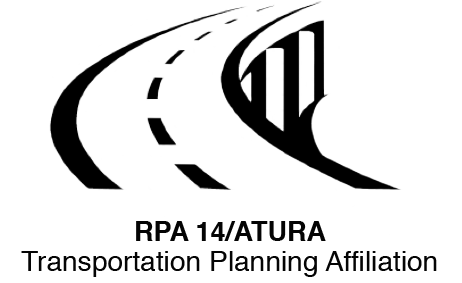 Serving the Counties of…ADAIR - TAYLOR - UNION - RINGGOLD - ADAMSChair: Colby Holmes, Ringgold County		Vice-Chair/Secretary: Ron Fitzgerald, Taylor CountyRPA-14 / ATURA POLICY BOARDDate/Time: Tuesday November 22, 2022 immediately following Technical Committee Meeting @ 2:00 pmPlace: Virtual Meeting.Link: https://us05web.zoom.us/j/81589761369?pwd=RUtpRitDTXdzZ3N6clVqZmdDMU5kUT09 Meeting ID: 815 8976 1369  Passcode: ATURASTATEMENT OF WHY MEETING OF THE RPA-14/ATURA TRANSPORTATION TECHNICAL COMMITTEE ON NOVEMBER 22, 2022, IS IMPRACTIAL PURSUANT TO IOWA CODE SECTION 21.8(1)(C). The members of the RPA-14 / ATURA Transportation Technical Committee are holding this session by electronic means pursuant to the provisions of the Iowa Open Meetings Law, Section 21.8, Code of Iowa.As a result of time constraints from the date of notice for the amendment and the deadline for completion to avoid delaying the project as well as the SICOG Transportation Planner being on Medical Leave Late November to Early December, it is impractical or impossible for the RPA-14 / ATURA Transportation Technical Committee to meet in person. Therefore, the meeting is being held by conference call originating from the SICOG Office in Creston. It is open to the public and those in attendance can hear the proceedings or the public can call in from a remote location and join by conference call. Public notice of the meeting has been issued in accordance with Iowa Code Section 21.4. AGENDACall to OrderAdditions to Agenda (Discussion or Informational Items Only)Approval of November 08, 2022 Minutes of the RPA-14/ATURA Policy Board MeetingAction ItemsReview and discuss the approval of the Diagonal Walkable Community Initiative TIP amendment for updated description and map.  The new description shall read: W 5th to W 3rd:  Madison to Broadway, Broadway: W 5th to W 2nd, Madison: W 3rd to approx. 100ft N of W 7th.Discussion or Informational ItemsAdjournment